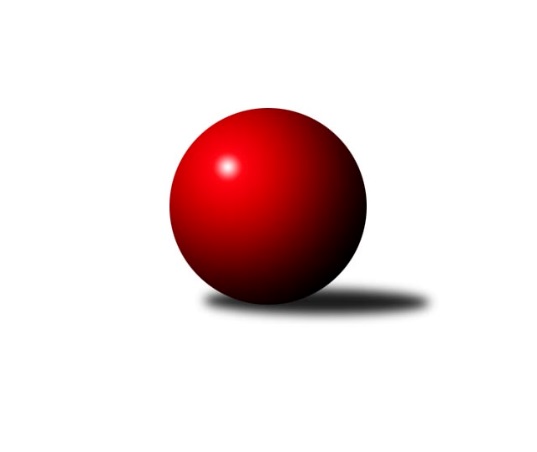 Č.12Ročník 2019/2020	18.1.2020         Dačice C těsně doma prohrávají (pouhé 4 kuželky) a tak Mistřín je střídá na druhém místě tabulky. Prušánky nepřipouštějí překvapení a jasně poráží doma předposlední Husovice a jdou do vedení o již čtyři body. Další kolo hodně může pomoci či uškodit družstvům ve spodních patrech tabulky, zde každý uhraný bodík může mít váhu „zlata“ v podobě setrvání v této soutěži.Upřesnění telefonního spojení: Tomáš Baranyi – 725 534 950Nejlepšího výkonu v tomto kole: 3353 dosáhlo družstvo: SK Podlužan PrušánkyNejlepší výkon v utkání: 603 - Jakub Kožich3. KLM D 2019/2020Výsledky 12. kolaSouhrnný přehled výsledků:TJ Centropen Dačice C	- TJ Sokol Mistřín 	2:6	3206:3210	13.5:10.5	18.1.SK Podlužan Prušánky 	- TJ Sokol Husovice C	7:1	3353:3194	16.0:8.0	18.1.TJ Sokol Slavonice 	- TJ Loko.České Budějovice 	2:6	3230:3280	10.5:13.5	18.1.TJ Sokol Šanov 	- KK Slavoj Žirovnice 	7:1	3214:3154	13.0:11.0	18.1.TJ Sokol Machová 	- TJ Lokomotiva Valtice  	3:5	3203:3262	11.0:13.0	18.1.TJ Start Jihlava 	- TJ Centropen Dačice B	6:2	3240:3170	15.0:9.0	18.1.Tabulka družstev:	1.	SK Podlužan Prušánky	12	9	0	3	65.0 : 31.0 	165.5 : 122.5 	 3293	18	2.	TJ Sokol Mistřín	12	6	2	4	51.0 : 45.0 	144.0 : 144.0 	 3238	14	3.	TJ Centropen Dačice C	12	7	0	5	49.0 : 47.0 	143.0 : 145.0 	 3210	14	4.	TJ Sokol Šanov	12	6	1	5	55.0 : 41.0 	160.0 : 128.0 	 3204	13	5.	TJ Lokomotiva Valtice 	12	6	1	5	51.0 : 45.0 	145.5 : 142.5 	 3210	13	6.	TJ Lokomotiva České Budějovice	12	6	1	5	50.0 : 46.0 	143.0 : 145.0 	 3215	13	7.	TJ Centropen Dačice B	12	6	0	6	49.0 : 47.0 	141.0 : 147.0 	 3189	12	8.	KK Slavoj Žirovnice	12	5	2	5	48.0 : 48.0 	158.0 : 130.0 	 3208	12	9.	TJ Start Jihlava	12	6	0	6	45.0 : 51.0 	137.5 : 150.5 	 3195	12	10.	TJ Sokol Slavonice	12	5	0	7	45.0 : 51.0 	128.0 : 160.0 	 3148	10	11.	TJ Sokol Husovice C	12	4	0	8	36.0 : 60.0 	133.5 : 154.5 	 3186	8	12.	TJ Sokol Machová	12	2	1	9	32.0 : 64.0 	129.0 : 159.0 	 3151	5Podrobné výsledky kola:	 TJ Centropen Dačice C	3206	2:6	3210	TJ Sokol Mistřín 	Karel Fabeš	129 	 138 	 131 	138	536 	 2:2 	 549 	 140	136 	 141	132	Zbyněk Cízler	Vítězslav Stuchlík	124 	 145 	 122 	140	531 	 2:2 	 544 	 137	143 	 130	134	Petr Málek	Michal Waszniovski	125 	 136 	 156 	134	551 	 2:2 	 543 	 135	124 	 147	137	Luděk Svozil *1	Jan Kubeš	133 	 133 	 127 	120	513 	 1.5:2.5 	 522 	 128	142 	 127	125	Jaroslav Polášek	Dušan Rodek	126 	 129 	 139 	136	530 	 2:2 	 534 	 139	116 	 137	142	Martin Fiala	Stanislav Dvořák	119 	 139 	 151 	136	545 	 4:0 	 518 	 115	132 	 150	121	Jakub Cizlerrozhodčí: Zdeněk Blecha
střídání: *1 od 1. hodu Zbyněk BábíčekNejlepší výkon utkání: 551 - Michal Waszniovski	 SK Podlužan Prušánky 	3353	7:1	3194	TJ Sokol Husovice C	Martin Tesařík	134 	 145 	 144 	132	555 	 3:1 	 529 	 137	124 	 142	126	Dalibor Dvorník	Lukáš Hlavinka	165 	 158 	 152 	125	600 	 3:1 	 525 	 121	134 	 135	135	Tomáš Válka	Stanislav Esterka	138 	 143 	 148 	138	567 	 2:2 	 542 	 140	136 	 124	142	Marek Škrabal	Jan Zálešák	155 	 134 	 138 	129	556 	 3:1 	 535 	 141	131 	 139	124	Martin Gabrhel	Stanislav Zálešák *1	136 	 142 	 137 	114	529 	 3:1 	 516 	 126	128 	 133	129	Radim Máca	Zdeněk Zálešák	126 	 138 	 142 	140	546 	 2:2 	 547 	 144	130 	 129	144	Radim Meluzínrozhodčí: Lauko Jiří
střídání: *1 od 1. hodu Michal ŠimekNejlepší výkon utkání: 600 - Lukáš Hlavinka	 TJ Sokol Slavonice 	3230	2:6	3280	TJ Lokomotiva České Budějovice 	Jiří Svoboda	150 	 129 	 155 	151	585 	 3:1 	 538 	 134	136 	 132	136	Martin Voltr	Pavel Blažek	123 	 125 	 132 	141	521 	 0.5:3.5 	 553 	 135	130 	 132	156	Tomáš Reban	Zdeněk Holub	140 	 131 	 131 	114	516 	 2.5:1.5 	 506 	 120	131 	 124	131	Jiří Reban	Jiří Ondrák ml.	109 	 143 	 134 	131	517 	 2:2 	 540 	 135	137 	 122	146	Lukáš Klojda	Jiří Matoušek	130 	 133 	 131 	146	540 	 1:3 	 562 	 144	147 	 142	129	Pavel Černý	Michal Dostál	144 	 132 	 144 	131	551 	 1.5:2.5 	 581 	 144	166 	 150	121	Zdeněk Kamišrozhodčí: Smažil JosefNejlepší výkon utkání: 585 - Jiří Svoboda	 TJ Sokol Šanov 	3214	7:1	3154	KK Slavoj Žirovnice 	Jan Zifčák ml.	132 	 149 	 124 	117	522 	 2:2 	 511 	 134	127 	 136	114	Patrik Solař	Petr Bakaj	152 	 126 	 107 	130	515 	 1:3 	 603 	 150	146 	 143	164	Jakub Kožich	Aleš Procházka	140 	 144 	 114 	147	545 	 3:1 	 524 	 137	143 	 124	120	Tomáš Váňa	Ladislav Kacetl	140 	 129 	 124 	136	529 	 3:1 	 495 	 104	127 	 130	134	Zdeněk Januška	Tomáš Červenka	161 	 139 	 126 	126	552 	 2:2 	 500 	 126	115 	 130	129	David Švéda	Jiří Konvalinka	162 	 129 	 147 	113	551 	 2:2 	 521 	 133	145 	 121	122	Pavel Ryšavýrozhodčí: Jiří MikaNejlepší výkon utkání: 603 - Jakub Kožich	 TJ Sokol Machová 	3203	3:5	3262	TJ Lokomotiva Valtice  	Michal Laga	149 	 159 	 125 	138	571 	 3:1 	 518 	 140	124 	 137	117	Jan Herzán	Pavel Jurásek	138 	 127 	 144 	129	538 	 1:3 	 552 	 151	131 	 128	142	František Herůfek ml.	Bohuslav Husek	109 	 127 	 150 	135	521 	 3:1 	 529 	 137	120 	 140	132	Petr Pesau	Roman Hrančík	139 	 145 	 134 	141	559 	 3:1 	 525 	 119	130 	 149	127	Robert Herůfek	Milan Dovrtěl	130 	 117 	 129 	116	492 	 0:4 	 583 	 141	151 	 142	149	Zdeněk Musil	Vlastimil Brázdil	139 	 130 	 125 	128	522 	 1:3 	 555 	 149	111 	 151	144	Roman Mlynarikrozhodčí: Michael Divílek st.Nejlepší výkon utkání: 583 - Zdeněk Musil	 TJ Start Jihlava 	3240	6:2	3170	TJ Centropen Dačice B	Martin Votava	151 	 148 	 121 	153	573 	 3:1 	 515 	 118	125 	 144	128	Petr Janák	Jiří Vlach	110 	 129 	 128 	135	502 	 2:2 	 498 	 125	137 	 121	115	Jiří Malínek	Roman Doležal	139 	 129 	 125 	131	524 	 2:2 	 535 	 123	138 	 154	120	Lukáš Prkna	Petr Hlaváček	139 	 136 	 138 	121	534 	 3:1 	 507 	 130	132 	 121	124	Tomáš Pospíchal	Petr Votava	155 	 126 	 148 	126	555 	 3:1 	 532 	 133	124 	 140	135	Tomáš Bártů	Lukáš Novák	143 	 129 	 140 	140	552 	 2:2 	 583 	 140	154 	 150	139	Milan Kabelkarozhodčí: Josef DoležalNejlepší výkon utkání: 583 - Milan KabelkaPořadí jednotlivců:	jméno hráče	družstvo	celkem	plné	dorážka	chyby	poměr kuž.	Maximum	1.	Lukáš Hlavinka	SK Podlužan Prušánky 	583.75	382.5	201.3	2.2	5/7	(621)	2.	Petr Mika	TJ Sokol Šanov 	561.66	371.6	190.1	2.8	5/6	(604)	3.	Zdeněk Zálešák	SK Podlužan Prušánky 	561.52	375.2	186.4	4.2	7/7	(598)	4.	Jiří Konvalinka	TJ Sokol Šanov 	557.89	368.8	189.1	4.1	6/6	(638)	5.	Zdeněk Kamiš	TJ Lokomotiva České Budějovice 	557.27	369.3	188.0	3.2	6/7	(581)	6.	Pavel Černý	TJ Lokomotiva České Budějovice 	555.84	374.7	181.2	6.0	5/7	(585)	7.	Zbyněk Bábíček	TJ Sokol Mistřín 	555.83	369.4	186.4	2.8	7/7	(624)	8.	Roman Mlynarik	TJ Lokomotiva Valtice  	552.77	371.3	181.4	5.1	5/6	(590)	9.	Roman Hrančík	TJ Sokol Machová 	551.39	365.9	185.4	4.4	6/6	(592)	10.	Zdeněk Musil	TJ Lokomotiva Valtice  	551.30	369.6	181.7	4.4	5/6	(591)	11.	Petr Votava	TJ Start Jihlava 	549.93	364.9	185.0	5.3	7/7	(593)	12.	František Herůfek ml.	TJ Lokomotiva Valtice  	548.94	373.9	175.1	5.9	6/6	(581)	13.	Radim Meluzín	TJ Sokol Husovice C	548.72	360.5	188.3	4.6	6/7	(577)	14.	Dominik Fojtík	SK Podlužan Prušánky 	548.23	364.0	184.2	5.1	7/7	(615)	15.	Patrik Solař	KK Slavoj Žirovnice 	546.78	369.9	176.9	5.5	6/6	(574)	16.	Jakub Kožich	KK Slavoj Žirovnice 	546.55	371.5	175.1	4.9	5/6	(603)	17.	Martin Votava	TJ Start Jihlava 	546.50	359.9	186.6	2.7	7/7	(573)	18.	Martin Voltr	TJ Lokomotiva České Budějovice 	546.43	364.3	182.1	3.5	7/7	(580)	19.	Jiří Matoušek	TJ Sokol Slavonice 	546.29	366.4	179.9	3.7	5/6	(602)	20.	Milan Kabelka	TJ Centropen Dačice B	546.27	370.6	175.7	4.7	5/5	(595)	21.	Vojtěch Novák	SK Podlužan Prušánky 	546.03	365.6	180.4	2.2	7/7	(593)	22.	Dušan Rodek	TJ Centropen Dačice C	545.47	360.6	184.8	4.1	6/7	(570)	23.	Tomáš Válka	TJ Sokol Husovice C	545.29	362.6	182.7	3.5	6/7	(593)	24.	Libor Kočovský	KK Slavoj Žirovnice 	545.13	361.8	183.3	4.0	5/6	(620)	25.	Milan Volf	TJ Sokol Šanov 	544.58	368.8	175.8	5.2	6/6	(573)	26.	Karel Fabeš	TJ Centropen Dačice C	543.81	365.0	178.8	5.2	6/7	(586)	27.	Vlastimil Brázdil	TJ Sokol Machová 	543.44	368.5	174.9	6.3	6/6	(559)	28.	Martin Gabrhel	TJ Sokol Husovice C	543.43	356.4	187.0	5.1	6/7	(588)	29.	Martin Fiala	TJ Sokol Mistřín 	543.32	371.2	172.1	5.2	6/7	(571)	30.	Roman Doležal	TJ Start Jihlava 	543.10	362.3	180.8	4.0	7/7	(585)	31.	Luděk Svozil	TJ Sokol Mistřín 	542.18	359.6	182.6	5.0	7/7	(594)	32.	Tomáš Červenka	TJ Sokol Šanov 	541.89	367.3	174.6	5.1	6/6	(584)	33.	Jakub Cizler	TJ Sokol Mistřín 	541.57	362.5	179.1	5.6	7/7	(571)	34.	Lukáš Prkna	TJ Centropen Dačice B	541.57	366.8	174.8	6.3	5/5	(591)	35.	Jiří Svoboda	TJ Sokol Slavonice 	540.22	363.3	176.9	5.1	6/6	(591)	36.	František Kožich	KK Slavoj Žirovnice 	538.14	362.0	176.1	6.6	5/6	(591)	37.	Aleš Láník	TJ Centropen Dačice C	536.27	360.2	176.1	6.2	5/7	(567)	38.	Tomáš Pospíchal	TJ Centropen Dačice B	535.70	363.1	172.6	5.6	5/5	(592)	39.	Michal Laga	TJ Sokol Machová 	535.25	364.9	170.3	6.0	6/6	(571)	40.	Petr Pesau	TJ Lokomotiva Valtice  	534.78	366.1	168.7	4.8	6/6	(573)	41.	Jaroslav Polášek	TJ Sokol Mistřín 	532.77	361.5	171.2	6.4	6/7	(614)	42.	Zbyněk Cízler	TJ Sokol Mistřín 	532.17	358.8	173.3	4.5	6/7	(581)	43.	Stanislav Esterka	SK Podlužan Prušánky 	530.83	360.6	170.3	5.3	6/7	(567)	44.	Pavel Ryšavý	KK Slavoj Žirovnice 	530.60	357.0	173.7	5.0	6/6	(589)	45.	Jan Herzán	TJ Lokomotiva Valtice  	529.70	368.3	161.4	7.2	5/6	(560)	46.	Igor Sedlák	TJ Sokol Husovice C	529.40	365.2	164.3	8.1	5/7	(547)	47.	Zdeněk Holub	TJ Sokol Slavonice 	529.23	360.8	168.5	7.2	6/6	(565)	48.	Petr Janák	TJ Centropen Dačice B	528.73	359.6	169.2	6.1	4/5	(560)	49.	Jiří Reban	TJ Lokomotiva České Budějovice 	527.38	358.0	169.4	6.7	7/7	(580)	50.	Pavel Blažek	TJ Sokol Slavonice 	526.77	355.4	171.3	5.7	5/6	(552)	51.	Petr Hlaváček	TJ Start Jihlava 	525.90	361.9	164.0	5.6	5/7	(540)	52.	Tomáš Reban	TJ Lokomotiva České Budějovice 	525.83	360.0	165.9	5.3	7/7	(586)	53.	Stanislav Zálešák	SK Podlužan Prušánky 	524.70	361.0	163.8	6.7	5/7	(568)	54.	Radim Máca	TJ Sokol Husovice C	523.23	354.7	168.5	6.1	6/7	(585)	55.	Pavel Jurásek	TJ Sokol Machová 	521.80	358.8	163.0	6.7	5/6	(554)	56.	David Švéda	KK Slavoj Žirovnice 	521.78	353.3	168.5	7.4	6/6	(588)	57.	Aleš Procházka	TJ Sokol Šanov 	520.72	353.3	167.5	4.8	5/6	(576)	58.	Tomáš Polánský	TJ Lokomotiva České Budějovice 	519.28	348.7	170.6	8.7	5/7	(538)	59.	Jiří Vlach	TJ Start Jihlava 	518.47	351.9	166.6	5.5	6/7	(564)	60.	Miroslav Bartoška	TJ Sokol Slavonice 	516.11	357.9	158.2	9.2	6/6	(580)	61.	Bohuslav Husek	TJ Sokol Machová 	515.97	352.9	163.1	9.7	5/6	(556)	62.	Miroslav Vojtěch	TJ Lokomotiva Valtice  	512.58	354.5	158.1	7.5	4/6	(538)	63.	Milan Dovrtěl	TJ Sokol Machová 	502.20	352.5	149.7	11.1	5/6	(560)		Petr Vojtíšek	TJ Centropen Dačice C	568.50	360.5	208.0	1.5	2/7	(581)		Martin Tesařík	SK Podlužan Prušánky 	568.06	384.2	183.9	4.8	4/7	(603)		Zdeněk Pospíchal	TJ Centropen Dačice C	567.00	355.0	212.0	0.0	1/7	(567)		Michal Waszniovski	TJ Centropen Dačice C	560.42	379.3	181.2	5.1	4/7	(601)		Jan Zálešák	SK Podlužan Prušánky 	556.00	371.0	185.0	2.0	1/7	(556)		Vlastimil Musel	TJ Centropen Dačice C	550.00	369.0	181.0	2.0	1/7	(550)		Marek Ingr	TJ Sokol Mistřín 	548.50	366.5	182.0	4.0	2/7	(568)		Michal Dostál	TJ Sokol Slavonice 	547.67	367.0	180.7	2.7	1/6	(556)		Lukáš Štibich	TJ Centropen Dačice C	547.00	364.0	183.0	4.0	1/7	(547)		Lukáš Novák	TJ Start Jihlava 	544.38	367.8	176.6	4.5	4/7	(574)		Marek Škrabal	TJ Sokol Husovice C	541.33	368.0	173.3	6.5	3/7	(548)		Petr Semorád	TJ Centropen Dačice B	541.10	370.5	170.6	6.1	2/5	(575)		Tomáš Slížek	SK Podlužan Prušánky 	540.00	368.0	172.0	7.0	1/7	(574)		Karel Kunc	TJ Centropen Dačice C	532.75	363.0	169.8	4.5	4/7	(564)		Robert Herůfek	TJ Lokomotiva Valtice  	532.71	366.8	165.9	5.6	3/6	(566)		Ladislav Kacetl	TJ Sokol Šanov 	532.33	365.3	167.0	8.3	3/6	(547)		Stanislav Kučera	TJ Centropen Dačice C	531.83	363.0	168.8	7.6	4/7	(550)		Tomáš Bártů	TJ Centropen Dačice B	531.56	359.1	172.4	4.1	3/5	(550)		Dalibor Dvorník	TJ Sokol Husovice C	528.88	352.1	176.8	7.1	4/7	(587)		Jiří Malínek	TJ Centropen Dačice B	527.24	356.3	170.9	6.8	3/5	(579)		Vítězslav Stuchlík	TJ Centropen Dačice C	526.95	351.0	176.0	6.3	4/7	(569)		Jiří Rauschgold	TJ Sokol Husovice C	525.00	358.0	167.0	7.0	2/7	(534)		Lukáš Klojda	TJ Lokomotiva České Budějovice 	524.67	354.3	170.3	5.7	3/7	(540)		Tomáš Váňa	KK Slavoj Žirovnice 	524.00	358.0	166.0	6.0	1/6	(524)		Petr Málek	TJ Sokol Mistřín 	523.38	345.3	178.1	4.6	4/7	(589)		David Drobilič	TJ Sokol Slavonice 	522.50	354.0	168.5	5.5	1/6	(543)		Stanislav Dvořák	TJ Centropen Dačice C	522.50	361.5	161.0	8.0	2/7	(545)		Jan Kubeš	TJ Centropen Dačice C	522.05	350.5	171.6	5.2	4/7	(550)		Jakub Stuchlík	TJ Centropen Dačice B	519.67	366.7	153.0	8.0	3/5	(550)		Jan Zifčák ml.	TJ Sokol Šanov 	519.50	347.9	171.6	6.7	3/6	(556)		Robert Pacal	TJ Sokol Husovice C	519.00	332.0	187.0	8.0	1/7	(519)		Jiří Poláček	TJ Start Jihlava 	513.50	347.5	166.0	6.5	1/7	(532)		Karel Gabrhel	TJ Sokol Husovice C	512.17	352.8	159.3	11.4	4/7	(565)		Svatopluk Birnbaum	TJ Start Jihlava 	511.50	354.5	157.0	6.0	2/7	(512)		Ivan Baštář	TJ Centropen Dačice C	510.00	351.0	159.0	14.0	1/7	(510)		Miroslav Čekal	KK Slavoj Žirovnice 	508.83	360.0	148.8	7.3	2/6	(554)		Petr Bakaj	TJ Sokol Šanov 	507.00	349.4	157.6	7.0	3/6	(531)		Jiří Ondrák ml.	TJ Sokol Slavonice 	503.33	337.2	166.2	8.1	3/6	(535)		Jan Sýkora	TJ Lokomotiva České Budějovice 	502.50	347.5	155.0	10.0	2/7	(542)		Jiří Fryštacký	TJ Sokol Machová 	501.00	352.0	149.0	7.0	1/6	(501)		Pavel Martinek	TJ Sokol Šanov 	500.67	342.2	158.5	11.7	3/6	(526)		Rudolf Borovský	TJ Sokol Slavonice 	500.33	356.7	143.7	12.0	3/6	(517)		Václav Klojda ml.	TJ Lokomotiva České Budějovice 	500.00	350.0	150.0	11.0	1/7	(500)		Daniel Bašta	KK Slavoj Žirovnice 	497.00	318.0	179.0	3.0	1/6	(497)		Jiří Cháb st.	TJ Start Jihlava 	496.00	348.3	147.8	12.0	4/7	(533)		Zdeněk Januška	KK Slavoj Žirovnice 	495.00	342.0	153.0	8.0	1/6	(495)		Jiří Ondrák st.	TJ Sokol Slavonice 	482.00	328.0	154.0	8.0	1/6	(482)		Radek Beranovský	TJ Centropen Dačice B	482.00	348.0	134.0	10.0	1/5	(482)		Sebastián Zavřel	TJ Start Jihlava 	480.00	349.0	131.0	12.0	1/7	(480)		Lukáš Michalík	TJ Sokol Machová 	435.00	315.0	120.0	18.0	1/6	(435)Sportovně technické informace:I přes zadání výsledků na portál kuzelky.com je nutné do kolonky různé v zápise či systému kuzelky.com vždy upřesnit hru hráčů mimo soupisku. Zda je to start náhradníka či dopsání na soupisku, pokud to tam neuvedete, nemám zpětnou vazbu, zda Vaše zadání je v pořádku, proto na to prosím nezapomínejte, děkuji.Starty náhradníků:registrační číslo	jméno a příjmení 	datum startu 	družstvo	číslo startu17212	Ladislav Kacetl	18.01.2020	TJ Sokol Šanov 	1x12787	Tomáš Váňa	18.01.2020	KK Slavoj Žirovnice 	1x20433	Michal Waszniovski	18.01.2020	TJ Centropen Dačice C	1x15069	Lukáš Klojda	18.01.2020	TJ Lokomotiva České Budějovice 	1x22907	Stanislav Dvořák	18.01.2020	TJ Centropen Dačice C	1x24790	Zdeněk Januška	18.01.2020	KK Slavoj Žirovnice 	1x18994	Michal Šimek	18.01.2020	SK Podlužan Prušánky 	1x19145	Michal Dostál	18.01.2020	TJ Sokol Slavonice 	1xProsím, zaslat vyjádření zda se jedná o start náhradníka !Hráči dopsaní na soupisku:registrační číslo	jméno a příjmení 	datum startu 	družstvo	24069	Petr Málek	18.01.2020	TJ Sokol Mistřín 	15038	Lukáš Hlavinka	18.01.2020	SK Podlužan Prušánky 	12359	Aleš Procházka	18.01.2020	TJ Sokol Šanov 	22610	Petr Bakaj	18.01.2020	TJ Sokol Šanov 	Program dalšího kola:1.2.2020	so	10:00	TJ Sokol Mistřín  - TJ Sokol Machová 	1.2.2020	so	10:00	TJ Lokomotiva České Budějovice  - TJ Sokol Šanov 	1.2.2020	so	10:00	TJ Centropen Dačice C - TJ Start Jihlava 	1.2.2020	so	15:00	TJ Sokol Husovice C - TJ Centropen Dačice B	1.2.2020	so	16:00	TJ Lokomotiva Valtice   - TJ Sokol Slavonice 	1.2.2020	so	16:00	KK Slavoj Žirovnice  - SK Podlužan Prušánky Zpracoval: Petr Kohlíček, petr.kohlicek@kuzelky.cz, petr.kohlicek@seznam.cz, 777 626 473 (Vodafone CZ)Dne: 18.01.2020Nejlepší šestka kola - absolutněNejlepší šestka kola - absolutněNejlepší šestka kola - absolutněNejlepší šestka kola - absolutněNejlepší šestka kola - dle průměru kuželenNejlepší šestka kola - dle průměru kuželenNejlepší šestka kola - dle průměru kuželenNejlepší šestka kola - dle průměru kuželenNejlepší šestka kola - dle průměru kuželenPočetJménoNázev týmuVýkonPočetJménoNázev týmuPrůměr (%)Výkon2xJakub KožichŽirovnice 6032xJiří SvobodaSlavonice111.845853xLukáš HlavinkaPrušánky6002xJakub KožichŽirovnice 111.46032xJiří SvobodaSlavonice5852xZdeněk KamišLok. Č.B. 111.075812xZdeněk MusilValtice 5833xLukáš HlavinkaPrušánky110.296003xMilan KabelkaDačice B5832xMilan KabelkaDačice B109.155831xZdeněk KamišLok. Č.B. 5812xZdeněk MusilValtice 107.66583